Bikeability Cycle Training is coming to your School.Dear Parent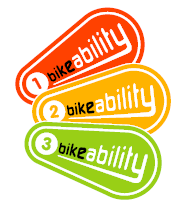 North Yorkshire County Council Bikeability Instructors will be delivering a Bikeability Level 1/Level 2 Course (including on-road cycle training) in your Primary school in the next school year. (Year 6 pupils 2019/20)As places are limited please could you complete the following pre- booking information and return to school as soon as possible to reserve a place for your child.Please reserve a place for  (print name of child) on the Bikeability Course.                                        ………………………………………………………Parent/Guardians Signature             ……………………………………………………….. Date……………………………Forms to be returned to school before the following date: Monday 23rd September 2019I confirm that;   (tick which applies)I confirm that;   (tick which applies)Points to CheckCommentsMy child has a roadworthy bike of the correct size, with 2 working brakes. We will borrow or buy a suitable bike to use on the courseorYour child can reach the handle bars without stretching.When sitting on the saddle with legs fully stretched (knees not bent), your child can put the balls of both feet on the ground.Your child can reach and operate both brake levers easily.Each brake on the bike works on its own and can stop the bike safely.If your child’s bike is too big, they overstretch. Stopping, starting, steering and control is difficult.If your child’s bike is too small, their legs are always bent and knees are too near to the handlebars. Pedalling is awkward and tiring and steering is clumsy. They are in more danger of going over the handlebars when they stop.My child has a cycle helmet that fits well and is in good condition.We will borrow or buy a suitable helmet to use on the course.orHelmet gives a snug fit all around the head. Not too tight or too big.Forehead is covered to just above the eyebrows when the helmet is on straight.CE mark or British Standard  EN1078 (or equivalent)Helmets last between 3 and 5 years before they become brittle and need replacing.  (Damaged helmets need replacing sooner)An old helmet is better than no helmet.My child can ride and control a pedal cycle to a good standard.My child is learning to cycle and will practise and improve before the course.orCan your child;Start/stop without help and control their speed using their brakes Manoeuvre around objects and change directionsCycle one handed                (left and right)Look behind without wobblingThis course is not suitable for learners so please help your child to practise.